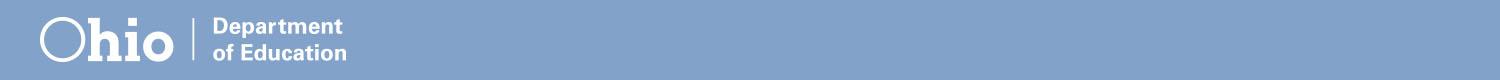 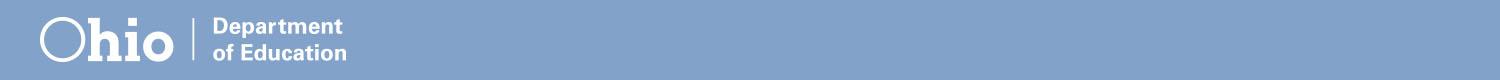 MÓDULO 6: COMPROMISO y VOLUNTARIADO   ACTIVIDADES SOBRE COMPROMISO*De la escuela al hogarRecalcar a los miembros de la familia y de la comunidad la importancia de su participación para que la conducta y el rendimiento académico del alumno impacten positivamente. Alentar un programa de padres a padres en el distrito para apoyar las necesidades emocionales.Convocar a “expertos” para abordar las necesidades de los padres.Para la sesión informativa sobre familias, contratar cuidado de niños, realizar donaciones de alimentos, etc. Obtener subvenciones que respalden las actividades familiares.Tener en cuenta las redes para padres que hay en la comunidad como recursos.Asistir a los eventos extracurriculares en los que participen sus alumnos. Comunicar a las familias sus horarios acerca de cuándo es mejor momento para contactarle y proporcionar el número correcto, la extensión, el correo electrónico.Asistir a las reuniones y estar presente durante toda la reunión.Proporcionar el directorio del personal.Demostrar interés y atención genuinos como personas no como objetos de trabajo.La oficina es accesible: alguien está disponible para saludar; el director está disponible; los maestros saludan a los alumnos cuando suben y bajan del autobús. Facilitarles el desarrollo de habilidades sociales y amistades a los alumnos, no solo aspectos académicos.Estar dispuesto a hablar con la administración escolar acerca de los cambios que pueden ser necesarios para mejorar los servicios para estudiantes con discapacidades.*Del hogar a la escuelaIntentar comprender la vida complicada del maestro. Reflejar coherencia en cuanto a ayudar con la tarea, apoyar las actividades del niño y el progreso escolar, asistir a reuniones.Estar dispuesto a conectarse con otros padres que puedan necesitar su apoyo.Compartir experiencias con maestros/padres que hayan ayudado a su hijo.Permitir que el maestro sepa si está disponible para asistir a conferencias, reuniones, desempeñarse como voluntario.Asegurarse de que el maestro tiene las mejores formas de contactarle.Enviar un obsequio pequeño o una nota de agradecimiento para demostrar su aprecio al personal.RECURSOS:Epstein, Joyce L & Associates.  (2009). School, Family, and Community Partnerships (3rd ed.).  CA: Corwin Press.Glasgow, Neal A. & Whitney, Paula J.  (2009). What Successful Schools Do To Involve Families: 55 Partnership Strategies.  CA: Corwin Press.Henderson, Anne T., Mapp, Karen L., Johnson, Vivian R., & Davies, Don  (2007).  Beyond the Bake Sale: The Essential Guide to Family-School Partnerships.  NY: The New Press.Turnbull, Ann, Turnbull, Rud, Erwin, Elizabeth J., Soodak, Leslie C., & Shogren, Karrie A.  (2015). Families, Professionals, and Exceptionality (7th ed.).  NJ: Pearson Education, Inc.